1. Planning and CommunicationDecide the right time to reopenMonitor federal, state, and local closure orders, re-opening guidelines, industry practices, and geographic considerations (federal guidance)If enrolled in the SBA Paycheck Protection Program, remember employers have until June 30, 2020 to restore full-time employment and salary levels for changes made between February 15 and April 16, 2020Determine who should return to work firstIdentify essential business functions and essential employeesIn determining essential employees, consider the nature of the job, the functions of the position and ability to return to work safelyConsider profitability of certain position to manage cash flow in the near termConsider structuring a phased ramp-up to limit the spread of the coronavirusDetermine minimum staff necessary to sustain operations in the event of increased absenteeismEvaluate whether seniority or recall rights are implicated, including furloughsRemind all decision-makers in these decisions of nondiscrimination policiesPrepare communication to employees regarding return to workEstablish a return to work timelineEstablish a plan for employees maintain communication with managementIdentify and explain to employees steps taken to ensure safetyReview any applicable collective bargaining obligations to make changes to the workplace upon re-openingDevelop a written protocol for confirmed or suspected COVID casesProtocol should include at minimum:Employees should not come into work if sickIdentify necessary notification procedure if symptomaticDesignate point(s) of contact for reporting and questionsCommunicate with employees impacted by potential exposureIdentify remedial sanitization measures for impacted employee(s)Identify triggering events for quarantine procedureEstablish the duration of quarantine and conditions for returnAssess reporting obligations under OSHA and state workers’ comp. lawsAnticipate employee anxiety, rumors, misinformation, and plan accordinglyLeaders should be visibleCommunicate frequently with employees (low cost options may include anonymous surveys).Respond to questions with the information currently available, even if the answer is “we do not know right now” in order to dispel myths and rumorsRemind employees of any existing Employee Assistance ProgramsConsider providing additional alternative resources (e.g. counseling, working parent discussion groups, etc.) to help employees manage stress and anxietyPrepare employer’s response for possibility workers may refuse to work, simultaneously call in sick, strike or walkouts.Train key management on protected concerted activity in a union and non-union setting2. Workplace SafetyReview applicable OSHA and CDC standardsMonitor local and federal guidance for best practices and requirements for employers (OSHA guidance, CDC guidance)Take steps to make the workplace more safeTo the extent possible, implement social distancing requirements, such as staggered shifts, breaks, spacing between desks and community areasLimit in-person meetings in favor of virtual meetings where possibleMinimize physical contact (i.e. handshakes, cough etiquette, etc.)Limit or close off gatherings in common areas (e.g. breakrooms or kitchens)Intensify janitorial sanitationMake efforts to increase air exchange in the building, if possibleEducate employees regarding best hygiene practicesPromptly respond to any safety related concernsConsider whether face masks, gloves, or other protective equipment are mandatory or optionalIf mandatory - company must provide or reimburse employees for masks, gloves, and other protective equipmentIf optional - determine whether employer will place any limitations or restrictions on employee created protective equipment or the type of masks, gloves, or protective equipment permittedEnsure protective equipment does not otherwise pose a safety concernConsider temperature checks and COVID testing for employees and/or visitorsResults of temperature checks are a medical record and (if recorded) must be treated with appropriate confidentiality and recordkeepingConsider whether screening time is compensableAssess the feasibility and advisability of conducting employer paid Covid-19 testing for employees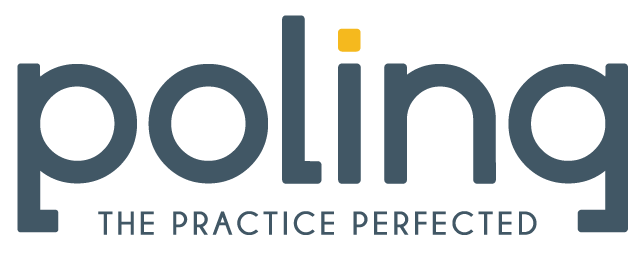 Return to Work Post-Coronavirus Checklist